Title: 	Author: 		Affiliation: 		 Ph.D. Year:		 1st 	 2nd 	 3rd 	 4th 	 5th or moreResearch area: Hydraulics and environmental engineering 		 Transport engineering Geotechnical engineering	 			 Construction engineeringAbstract Keywords Literature reviewMethodology N. 1 Table can be included according to the following template:N. 1 Figure can be included according to the following template:Novelty and originalityExpected outcomes and Potential applications References (max 5) 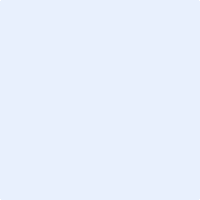 